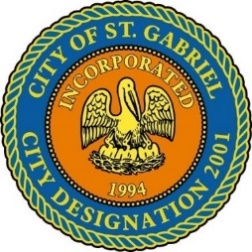 MAYOR & CITY COUNCIL MEETINGSt. Gabriel Council Chambers5035 Iberville St., St. Gabriel LA 70776Thursday, July  20, 2023			AGENDA				       6:00 p.m. I. 	CALL TO ORDER – ROLL CALL – PRAYER – PLEDGE OF ALLEGIANCE  PUBLIC FORUM – Please register with the City Clerk prior to the beginning of the meeting indicating your topic of discussion. Topics should be on agenda items. NON-ACTION ITEMSPRESENTATION – Mr. Troy Jones of JJL&W Insurance Consulting Firm for Louisiana Municipal Association and Mr. Patrick Cronin, Risk Management Director for the Louisiana Municipal Association.ACTION ITEMSMOTION CONSIDERATION - To Approve and Adopt Minutes for Regular Meeting dated June 27, 2023 MOTION TO BEGIN – A Public HearingApplication for Conditional Use Permit for Preschool submitted by Laura Marchand (Purple Doves Preschool)MOTION TO END – A Public Hearing and Return to REGULAR MeetingMOTION TO ADOPT - Agenda item IV.BMOTION CONSIDERATION – Ratify employment of police personnelName		Hire Date	Name			Hire DateDorien Carter	5/22/2023	Stacy Paul		2/13/2023Devin Boutte	5/15/2022 	Ronald Monroe, Jr.	3/1/2023Darius Faveroth	3/1/2023	Alajanae Woods	7/15/2022 (Dispatcher)Russell Smith	2/22/2023				7/1/2023 (Police Officer)MOTION TO BEGIN - Executive Session MOTION TO END - Executive Session and Return to Regular MeetingAPPOINTMENTSRequired PersonnelMAYORS REPORTADJOURNMENT